SKRIPSIPERBEDAAN SKALA NYERI PASIEN PASCA BEDAH ABDOMEN DENGAN TERAPI DZIKIR YANG DIBERIKAN ANTI NYERITRAMADOL DAN KETOROLACDI RSU AMINAH BLITAR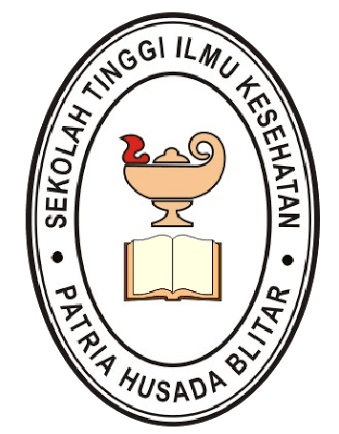 REVI SETYONINGSIHNIM. 1812046Program Studi Pendidikan NersSEKOLAH TINGGI ILMU KESEHATANPATRIA HUSADA BLITAR2020